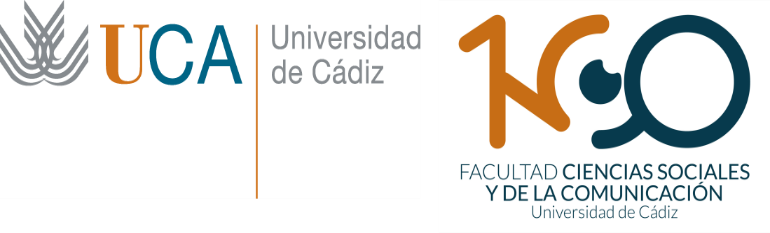 ELECCIONES A DELEGADO/A DE CURSO (Convocadas el 2 de noviembre de 2022)Fecha votación 23 de NOVIEMBREEscrito de presentación de candidatura que formulaJerez de la Frontera, a ______ de __________________de 2022La presente candidatura debe presentarse en registro de forma presencial o bien mediante un correo electrónico a: serviciosgenerales.jerez@uca.es, utilizando el estudiante su correo institucional. Debe ir acompañado de una copia del DNI.con D. N. I. n.ºTitulación y CursoCorreo electrónicoTeléfono contactoFirma